                                                                                                                                                      п.Марксовский, ул. Черемушки 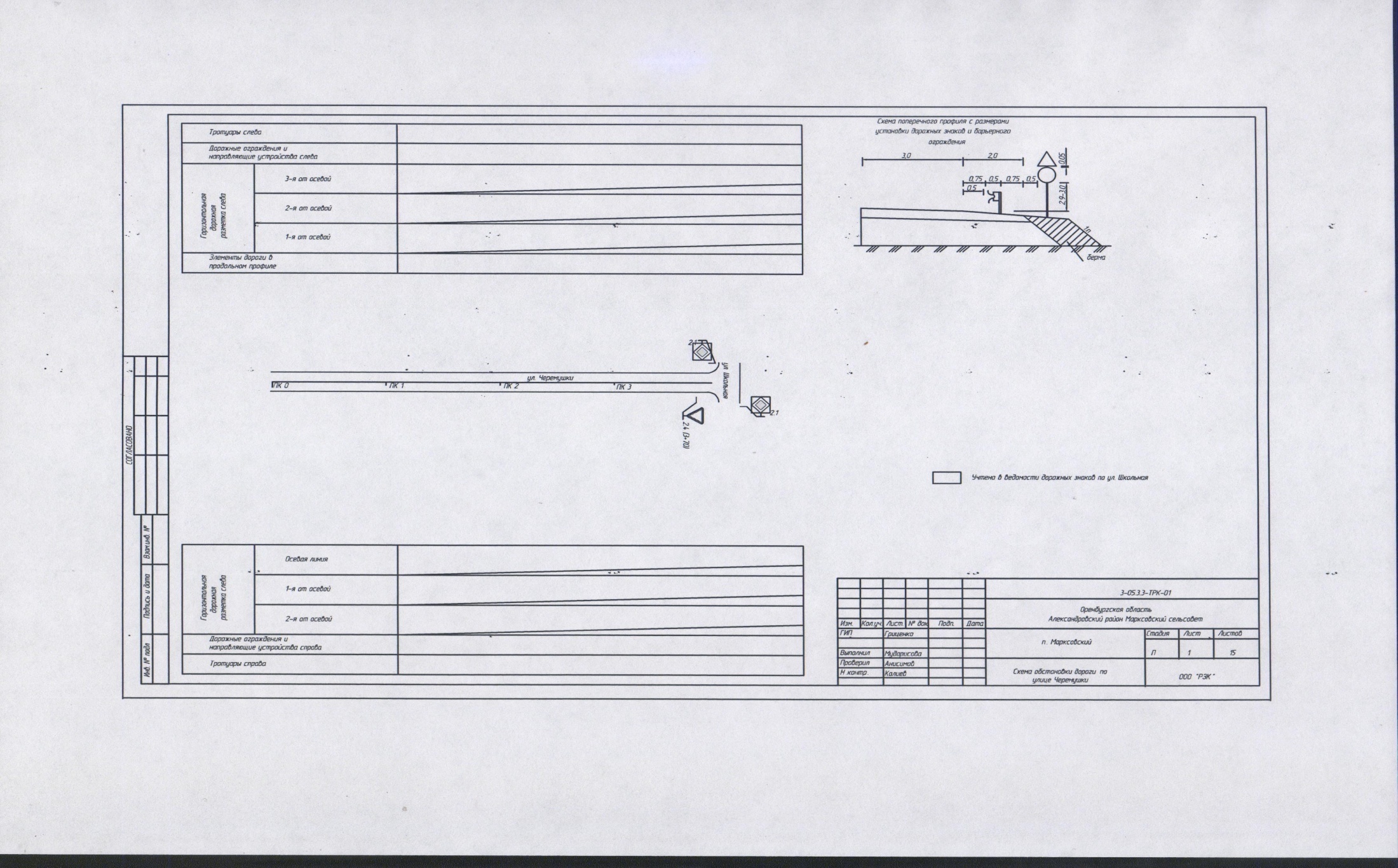 